МУНИЦИПАЛЬНОЕ БЮДЖЕТНОЕ ОБЩЕОБРАЗОВАТЕЛЬНОЕ УЧРЕЖДЕНИЕ«НОВОПОКРОВСКАЯ ШКОЛА»КРАСНОГВАРДЕЙСКОГО РАЙОНА РЕСПУБЛИКИ КРЫММетодическая разработка:«МИТИНГ, ПОСВЯЩЕННЫЙ ДНЮ ПОБЕДЫ. ЛИТЕРАТУРНО-МУЗЫКАЛЬНАЯ КОМПОЗИЦИЯ»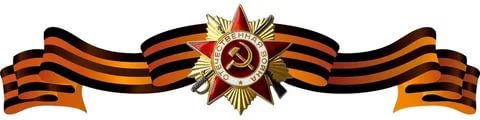 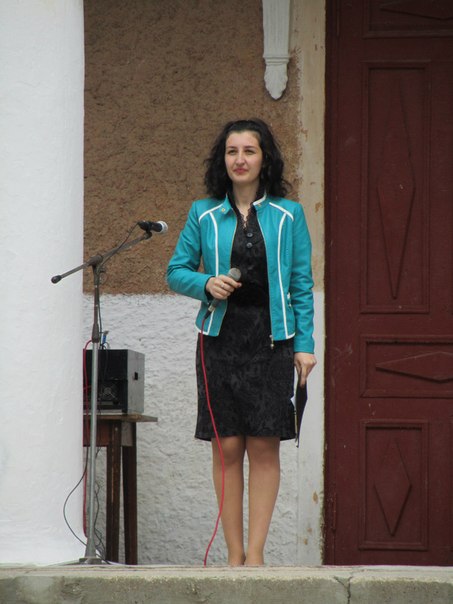 Работа:                                                            Сеитмеметовой Мавиле Музефферовны                                                        МБОУ «Новопокровская школа»                                                        педагог-организатор                                                            тел.:  +79788843254с . Новопокровка,  2016г. Педагог:     Осталась память о войне,
                     Она живет в тебе и мне,
                     О тех, кто жив, кто воевал,
                     И тех, кто без вести пропал!Школа равняйсь! Внести флаги. Под гимны Российской Федерации и Республики Крым стоять смирно. Вольно. Торжественный митинг, посвященный Дню Победы, считается открытым.Педагог: Здравствуйте, ребята, дорогие гости, односельчане! Сегодня  9 мая. Ученик: Прошел 71 год с того великого дня Победы. И этим счастливым днём мы обязаны нашим ветеранам, участникам Великой Отечественной войны. Ведь именно они сражались в тех страшных боях, именно эти люди не побоялись пойти в эти беспощадные битвы. Спасибо им за это!Педагог: На нашем митинге присутствуют гости:________________________________________________________________________________________________________________________________________________________________________________________________________________________________________________________________________________Ученик: Закончилась Великая Отечественная война, но эхо ее до сих пор не затихает в людских душах. Да и у времени есть своя память. Мы не должны забывать ужасы этой войны, чтобы она не повторялась вновь. Мы не должны  забывать тех солдат, которые погибли ради того, чтобы мы сейчас жили. Педагог: Слово для поздравления предоставляется: ________________________________________________________________________________________________________________________________________Педагог: Дорогие друзья! Мы родились и выросли в мирное время. Мы никогда не слышали воя сирен, извещающих о военной тревоге, не видели разрушенных фашистскими бомбами домов, не знаем, что такое нетопленое жилище и скудный военный паек. Нам трудно поверить, что человеческую жизнь оборвать так же просто, как утренний сон. Об окопах и траншеях мы можем судить только по кинофильмам да рассказам фронтовиков. Для нас война — история. Ведущий 1:Этот день особенный, желанный.
Солнце светит ярко в вышине.
День Победы — праздник долгожданный
Отмечается у нас в стране.
Но особенно он дорог ветеранам,
Слезы радости и боли в их глазах.
Не зажить никак душевным ранам,
И дрожат цветы у них в руках.Ведущий 2:Носите ордена! Они вам за Победу,
За раны ваши честные даны,
Носите ордена! В них теплятся рассветы,
Что отстояли вы в окопах той войны.
Носите ордена и в праздники и в будни,
На кителях и модных пиджаках,
Носите ордена, чтоб видели вас люди,
Вас, вынесших войну на собственных плечах.Ведущий 1:Пускай назад история листает
Страницы легендарные свои.
И память, через годы пролетая,
Ведет опять в походы и бои.Звучит запись песни «Не думай о секундах свысока»Ведущий 2: Со славной даты 9 мая 1945 года прошло уже много времени, но мы знаем и помним имя победителя — народ, многие сыны и дочери которого отдали свои жизни за великую землю свою.
Сегодня будет день воспоминаний
И в сердце тесно от высоких слов.
Сегодня будет день напоминаний
О подвиге и доблести отцов.Ведущий 1: Нарушив мирную жизнь, внезапно, без объявления войны, фашистская Германия 22 июня 1941 года напала на нашу страну.
Грустные ивы склонились к пруду,
Месяц плывет над рекой,
Там, у границы, стоял на посту
Ночью боец молодой.
Черные тени в тумане росли,
Туча на небе темна,
Первый снаряд разорвался вдали —
Так началась война.Ведущий 2:Женщина и война... Оба эти слова женского рода, но как же они несовместимы... Женщина и война...В мир приходит женщина, чтоб свечу зажечь.  (Выходят в военной форме ученицы в образе молодых  женщин).1-я: В мир приходит женщина, чтоб очаг беречь
2-я: В мир приходит женщина, чтоб любимой быть.
3-я: В мир приходит женщина, чтоб дитя родить.
1-я: В мир приходит женщина, чтоб цветам цвести.
2-я: В мир приходит женщина, чтобы мир спасти.Ведущий 2: Женщинам грозных сороковых довелось спасать мир.Ведущий 1: Воспоминания женщин о тех годах (звучит записанный голос)1-я: У нас у всех было одно желание: только на фронт! Пошли мы в военкомат, а нам говорят: «Подрастите, девочки, вам еще рано на фронт»... Нам по 16 лет было, но я добилась своего, меня взяли. Мама потом несколько дней сторожила на станции, когда нас повезут. Увидела, как мы уже шли к составу, передала мне какую-то еду и упала в обморок.2-я: Выстроили нас по росту, я самая маленькая. Командир идет, смотрит. Подходит ко мне  «Это что за Дюймовочка? Что ты на фронте делать-то будешь? Может, вернешься к маме, подрастешь?» А мамы у меня тогда уже не было.3-я: А я взяла с собой на фронт любимую юбку, две пары носков и туфли, изящные такие, на каблуке... А еще духи взяла... Думала, ненадолго еду, война скоро кончится.Ведущий 1:У каждой из них была своя дорога на фронт, но цель одна —  защищать Родину._____________________песня «Эх дороги»_____________________________Ведущий 1:Женщины отгремевшей войны... Трудно найти слова, достойные того подвига, что они совершили. Судьбы их не измерить привычной мерой, и жить им вечно — в благодарной памяти народной, в цветах, весеннем сиянии березок, в первых шагах детей по той земле, которую они отстояли.Ведущий 2:Примите, женщины, хвалу...
Все опирались в тяжкий час
На ваши руки, ваши плечи —
И побеждали! А без вас
И воевать-то было б нечем. __________________хореографический кружок «Радуга» _______________               Ведущий 1: Война – жесточе нету слова!                      Война – печальней нету слова! Трудно, очень трудно при расставании сказать любимому, мужу, сыну, брату “прощай”. Если бы наперед знать, что станет с ними, любимыми, там, на войне, в смертельной схватке с врагом.Ведущий 2: Тыл тоже был как передовая. Все, кто остался в тылу, взвалили на себя тяготы жизни: работали по 16-18 часов, растили детей. И с тревогой ждали, ждали вестей с фронта…Звучит марш "Прощание славянки".(На фоне музыки выходят  2 ученицы – почтальонши.)Почтальонша 1:Письма с фронта… Они шли не в конвертах, на них не было марок. Они были сложены треугольниками. Вот так. В сумке моей были и другие письма, написанные лаконичным канцелярским почерком: “Ваш муж пал смертью храбрых в боях за нашу Родину”. Мы должны были быть выносливыми, терпеливыми, милосердными. Мы первыми принимали к сердцу бесконечную радость или беспредельное горе.Почтальонша 2: Как раскладывать по кварталам
Голоса всех живых и мертвых,
Что дошли, словно гул металла,
В треугольниках полустертых?
Только адрес есть на конверте – жизни и смерти,
Если б знать вам, на почте тут же,
Что внутри там! Был в окружении?
Жив? Нашелся? Ранен? Контужен?
Пал, по слухам, в первом сражении…
Но приходит девочка в старых
Сбитых набок маминых ботах.
И берет всех судеб удары,
Радость чью-то и смерть кого-то. Нас ждали, ждали с нетерпением и затаенной тревогой измученные, исстрадавшиеся адресаты. Кроме писем и газет, мы всегда носили пузырьки с нашатырным спиртом. Иначе нельзя. Мы были и почтой, и “скорой помощью”.Почтальонша 1: В четырех письмах – радость, а в пятом – похоронка. Это было великое горе. Мы, пряча глаза, глотая слезы, не находя слов утешения, чувствовали свою невольную вину за это письмо.звучит “На безымянной высоте”.  (Выходят ученицы в образе матерей)1-я (читает письмо) “…нас осталось мало. К вечеру подойдет подкрепление, а до вечера будем драться до последней капли крови, но врагу своей позиции не отдадим. Береги сына”.2-я (читает письмо) “…был на передовой. Излазил ее, а потом на шинели насчитал 50 пулевых дыр. Но не отлили той пули, которая сразила бы меня. Обо мне, мама, не беспокойся, я вернусь!”Почтальонша 2:На одном фронтовом треугольнике приписка: “Дорогая военная цезура! Не выкидывайте этот цветок. Я посылаю его для любимой девушки”. А внутри письма какой-то засушенный цветок. Смотришь на него – и слезы подступают.Почтальонша 1:“Я вернусь”, “Жди меня” – этими словами часто завершались послания к родным. В них, в этих словах, были и надежда, и заклинание, и вера в победу жизни над смертью.Стихотворения(2 ученика):1.Мы вас помним, солдаты!Пусть известны не все имена.Но войны той жестокой раскаты.Не  умолкнут во все времена.Нет время не властно над нами.Нашей скорби ему не убить!Омоем ваш прах мы слезами.Учась благодарными быть.2.Вы в бронзе и в камне застыли.Сквозь время, взирая на нас.Вы жизнью своей заплатилиЗа то, чтоб мы жили сейчас.Мы помнить, мгновенья войны обещаем.И головы скорбно склоняем.Перед всеми, кто мертв и кто жив,Кто подвиг свой ратный свершив.Жить в мире потомкам навек завещалИ жизнь без раздумья за это отдал!Педагог: Вечная слава героям, павшим в боях за честь, свободу нашей Родины.Ученик:    Помолчим, чтобы сказать о них
                   Не холодным, равнодушным словом,
                   Чтоб они воскресли хоть на миг
                   Всем звучанием голоса живого!Педагог: Почтим светлую память всех погибших в этой войне минутой молчания. (Метроном)Педагог:   Прошла минута скорбного молчанья,
                   Но с нами остаются навсегда,
                   И вечно будут жить воспоминанья
                   О павших, в эти грозные года.Ученик :   Как продолжение жизни солдат
                    Под звездами мирной державы.
                    Цветы на ратных могилах горят
                    Венками немеркнущей славы.Педагог: Почетное право возложения венка к памятнику погибших односельчан предоставляется учащимся Новопокровской школы, гостям, односельчанам.Ученик: Мы не имеем права забывать их имена. Мы  не имеем права осквернять памятники и обелиски. Мы обязаны помнить имена тех, кто отдал жизнь за свою Родину.Педагог: Школа равняйсь! Вынести флаги. Вольно. Торжественный митинг, посвященный Дню Победы, считается закрытым.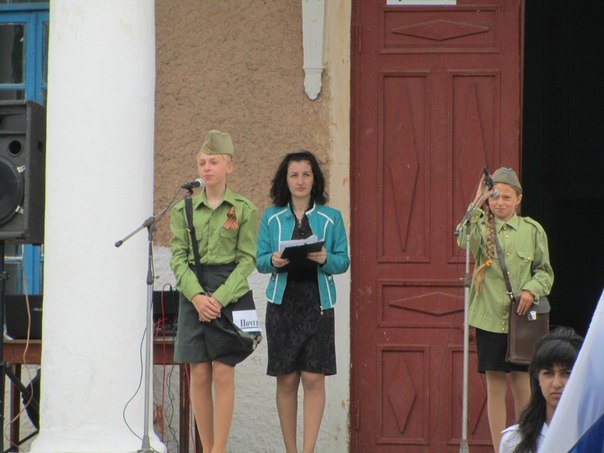 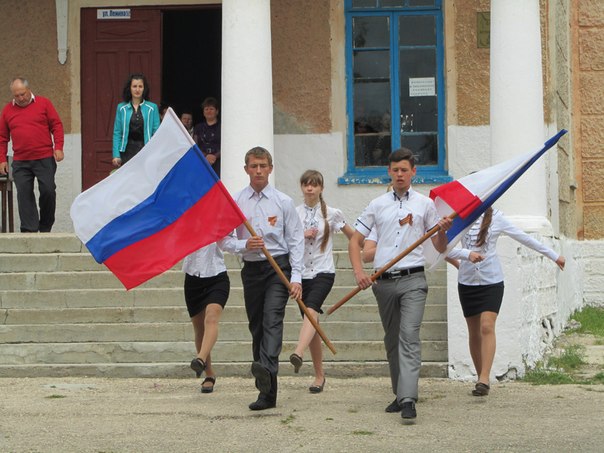 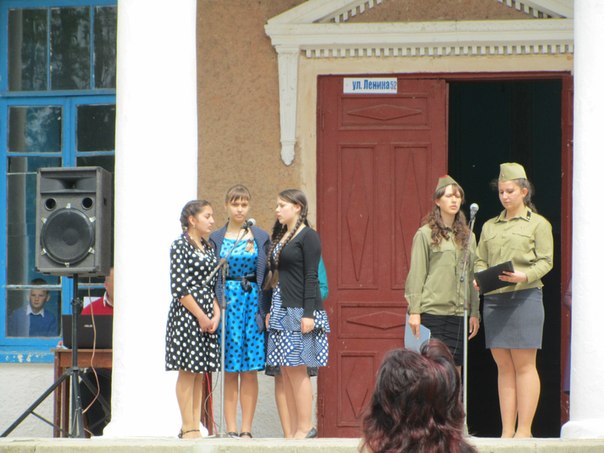 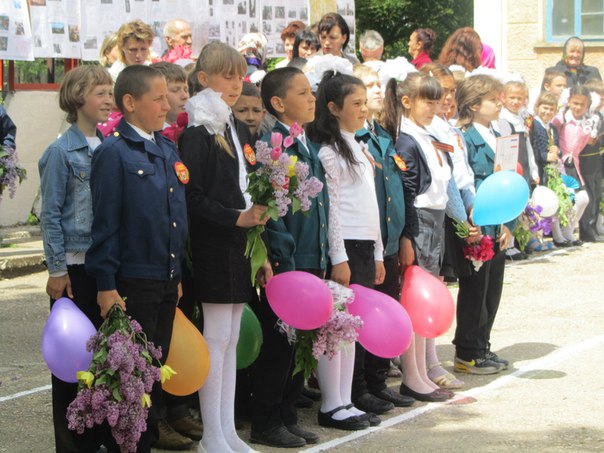 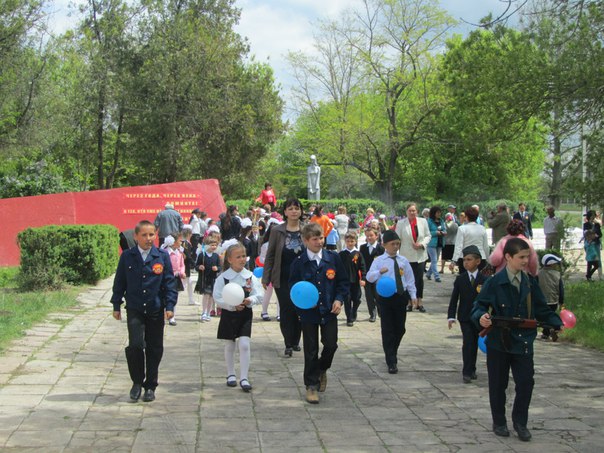 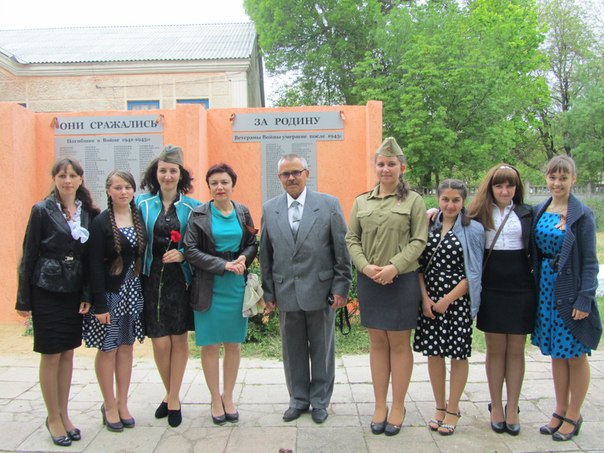 